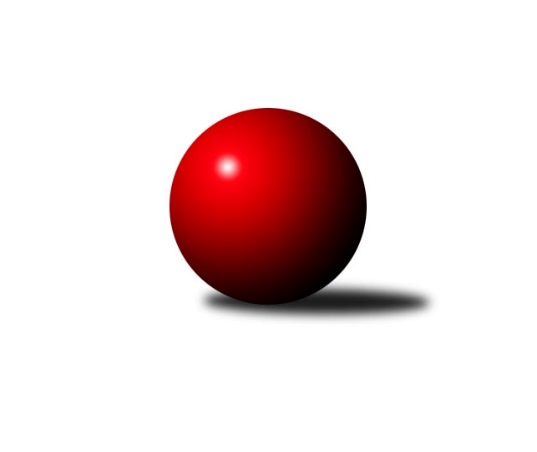 Č.17Ročník 2017/2018	25.2.2018Nejlepšího výkonu v tomto kole: 3210 dosáhlo družstvo: TJ Sokol Újezd sv. KřížePřebor Plzeňského kraje 2017/2018Výsledky 17. kolaSouhrnný přehled výsledků:TJ Baník Stříbro B	- TJ Dobřany B	5:3	2926:2913	12.0:12.0	24.2.TJ Havlovice B	- TJ Sokol Pec pod Čerchovem	3:5	2413:2448	11.5:12.5	24.2.TJ Baník Stříbro	- SK Škoda VS Plzeň B	6:2	3152:3147	13.5:10.5	24.2.Kuž.Holýšov B	- TJ Havlovice C	8:0	2661:2411	17.5:6.5	24.2.TJ Sokol Díly A	- TJ Sokol Plzeň V.	3:5	2467:2480	12.0:12.0	24.2.TJ Sokol Kdyně C	- TJ Sokol Újezd sv. Kříže	1:7	3086:3210	11.0:13.0	25.2.Tabulka družstev:	1.	TJ Baník Stříbro	18	16	0	2	112.0 : 32.0 	274.0 : 158.0 	 2748	32	2.	SK Škoda VS Plzeň B	17	12	0	5	84.0 : 52.0 	241.0 : 167.0 	 2694	24	3.	TJ Sokol Plzeň V.	17	9	3	5	78.0 : 58.0 	209.0 : 199.0 	 2719	21	4.	Kuž.Holýšov B	17	9	0	8	76.0 : 60.0 	214.5 : 193.5 	 2734	18	5.	TJ Sokol Újezd sv. Kříže	17	9	0	8	75.0 : 61.0 	216.0 : 192.0 	 2765	18	6.	TJ Sokol Díly A	17	9	0	8	63.5 : 72.5 	190.0 : 218.0 	 2597	18	7.	TJ Dobřany B	17	8	1	8	66.0 : 70.0 	199.5 : 208.5 	 2691	17	8.	TJ Sokol Pec pod Čerchovem	17	6	1	10	52.0 : 84.0 	182.0 : 226.0 	 2631	13	9.	TJ Baník Stříbro B	18	6	1	11	57.5 : 86.5 	191.0 : 241.0 	 2638	13	10.	TJ Havlovice B	17	6	0	11	57.0 : 79.0 	179.5 : 228.5 	 2600	12	11.	TJ Sokol Kdyně C	17	4	2	11	53.0 : 83.0 	192.0 : 216.0 	 2676	10	12.	TJ Havlovice C	17	5	0	12	50.0 : 86.0 	183.5 : 224.5 	 2530	10Podrobné výsledky kola:	 TJ Baník Stříbro B	2926	5:3	2913	TJ Dobřany B	Jaroslav Knap	123 	 102 	 124 	121	470 	 2:2 	 476 	 129	134 	 108	105	Martin Krištof	Karel Ganaj	113 	 118 	 117 	121	469 	 1:3 	 477 	 126	109 	 119	123	Otto Sloup	Jiří Punčochář	118 	 114 	 120 	147	499 	 3:1 	 473 	 124	108 	 113	128	Václav Šesták	Dominik Král	135 	 134 	 126 	111	506 	 1:3 	 512 	 140	119 	 127	126	Michal Lohr	Tomáš Palka	110 	 114 	 128 	121	473 	 2:2 	 470 	 122	131 	 99	118	Luboš Špís	Pavel Troch	115 	 131 	 133 	130	509 	 3:1 	 505 	 138	113 	 129	125	Jan Ebelenderrozhodčí: Nejlepší výkon utkání: 512 - Michal Lohr	 TJ Havlovice B	2413	3:5	2448	TJ Sokol Pec pod Čerchovem	Martin Šubrt	134 	 35 	 151 	71	391 	 2:2 	 382 	 137	44 	 150	51	Ivan Böhm	Jiří Pivoňka ml.	126 	 45 	 157 	52	380 	 1:3 	 441 	 152	63 	 149	77	Ivana Gottwaldová	Václav Toupal	145 	 63 	 152 	72	432 	 4:0 	 379 	 144	53 	 128	54	Jan Murin	Jiří Rádl	152 	 62 	 143 	53	410 	 2:2 	 404 	 145	68 	 137	54	Zdeněk Housar	Josef Nedoma	131 	 59 	 137 	51	378 	 1.5:2.5 	 407 	 141	53 	 137	76	Jan Gottwald	Petr Vrba	146 	 63 	 152 	61	422 	 1:3 	 435 	 160	67 	 137	71	Jan Murinrozhodčí: Nejlepší výkon utkání: 441 - Ivana Gottwaldová	 TJ Baník Stříbro	3152	6:2	3147	SK Škoda VS Plzeň B	Vladimír Šraga	114 	 133 	 156 	119	522 	 3:1 	 516 	 137	132 	 131	116	Ljubica Müllerová	Jaroslav Harančík	135 	 143 	 146 	141	565 	 3:1 	 516 	 137	131 	 126	122	Michal Müller	Pavel Treppesch	104 	 129 	 128 	124	485 	 0:4 	 546 	 136	142 	 129	139	Ladislav Filek	Jan Čech	137 	 115 	 148 	119	519 	 2.5:1.5 	 483 	 119	127 	 118	119	Ladislav Filek	Bernard Vraniak	142 	 133 	 135 	122	532 	 3:1 	 510 	 125	126 	 130	129	Josef Šnajdr	Jan Vacikar	151 	 121 	 139 	118	529 	 2:2 	 576 	 145	144 	 133	154	Martin Vítrozhodčí: Nejlepší výkon utkání: 576 - Martin Vít	 Kuž.Holýšov B	2661	8:0	2411	TJ Havlovice C	Jakub Janouch	143 	 77 	 142 	68	430 	 2:2 	 429 	 132	87 	 149	61	Karel Bradáč	Petr Ježek	156 	 80 	 141 	61	438 	 3:1 	 394 	 143	45 	 153	53	Jiří Pivoňka st.	Vlastimil Kraus	162 	 85 	 150 	45	442 	 3:1 	 391 	 146	51 	 141	53	Miroslav Lukáš	Jiří Šlajer	151 	 98 	 158 	51	458 	 3:1 	 412 	 139	61 	 141	71	Jiří Kalista	Tomáš Lukeš	147 	 71 	 150 	62	430 	 2.5:1.5 	 413 	 137	71 	 136	69	Petra Vařechová	Miroslav Martínek	154 	 72 	 156 	81	463 	 4:0 	 372 	 130	54 	 135	53	Jana Bradáčovározhodčí: Nejlepší výkon utkání: 463 - Miroslav Martínek	 TJ Sokol Díly A	2467	3:5	2480	TJ Sokol Plzeň V.	Jiří Jílek	138 	 71 	 144 	87	440 	 3:1 	 422 	 146	63 	 143	70	Jiří Šašek	Jaromír Duda	157 	 63 	 159 	70	449 	 4:0 	 407 	 149	61 	 144	53	Martin Karkoš	Jaromír Byrtus	130 	 52 	 152 	71	405 	 2:2 	 398 	 135	63 	 139	61	Ivan Vladař	Jiří Ochotný	132 	 36 	 137 	34	339 	 0:4 	 404 	 159	57 	 152	36	Jindřich Mašek	Jaroslav Jílek	137 	 53 	 146 	72	408 	 2:2 	 413 	 143	71 	 145	54	Pavel Kučera	Jaroslav Pittr	142 	 54 	 167 	63	426 	 1:3 	 436 	 151	63 	 144	78	Jaroslav Pejsarrozhodčí: Nejlepší výkon utkání: 449 - Jaromír Duda	 TJ Sokol Kdyně C	3086	1:7	3210	TJ Sokol Újezd sv. Kříže	Eva Kotalová	132 	 143 	 113 	129	517 	 2:2 	 529 	 135	140 	 128	126	Petr Šabek	Jiří Dohnal	133 	 145 	 123 	122	523 	 2:2 	 544 	 131	132 	 134	147	Václav Praštil	Kristýna Krumlová	116 	 112 	 125 	110	463 	 1:3 	 489 	 123	119 	 118	129	Tomáš Kamínek	Šárka Forstová	112 	 124 	 130 	119	485 	 1:3 	 548 	 135	151 	 122	140	Oldřich Jankovský	Jana Pytlíková	141 	 142 	 137 	146	566 	 2:2 	 579 	 180	130 	 148	121	Miroslav Pivoňka	Jan Lommer	151 	 135 	 145 	101	532 	 3:1 	 521 	 117	124 	 131	149	Jaroslav Dufekrozhodčí: Nejlepší výkon utkání: 579 - Miroslav PivoňkaPořadí jednotlivců:	jméno hráče	družstvo	celkem	plné	dorážka	chyby	poměr kuž.	Maximum	1.	Miroslav Pivoňka 	TJ Sokol Újezd sv. Kříže	478.90	330.4	148.5	7.8	8/8	(579)	2.	Jan Vacikar 	TJ Baník Stříbro	477.44	318.6	158.9	4.6	8/9	(613)	3.	Jiří Šlajer 	Kuž.Holýšov B	476.54	316.7	159.9	4.3	8/8	(555)	4.	Petr Šabek 	TJ Sokol Újezd sv. Kříže	472.83	324.0	148.8	5.0	7/8	(546)	5.	Jan Ebelender 	TJ Dobřany B	471.66	324.8	146.9	5.0	8/9	(562)	6.	Jaroslav Dufek 	TJ Sokol Újezd sv. Kříže	470.69	319.9	150.8	7.5	8/8	(559)	7.	Tomáš Lukeš 	Kuž.Holýšov B	468.07	321.0	147.1	6.5	8/8	(544)	8.	Jakub Janouch 	Kuž.Holýšov B	466.01	321.1	144.9	7.9	8/8	(538)	9.	Jaroslav Pejsar 	TJ Sokol Plzeň V.	465.74	319.0	146.7	4.5	8/8	(532)	10.	Jiří Šašek 	TJ Sokol Plzeň V.	465.69	327.8	137.9	5.7	6/8	(530)	11.	Martin Vít 	SK Škoda VS Plzeň B	465.31	317.1	148.2	5.3	7/8	(576)	12.	Martin Karkoš 	TJ Sokol Plzeň V.	465.13	324.6	140.6	9.5	7/8	(616)	13.	Jan Čech 	TJ Baník Stříbro	464.97	318.8	146.1	6.9	9/9	(569)	14.	Jaroslav Harančík 	TJ Baník Stříbro	464.32	317.2	147.1	5.2	9/9	(585)	15.	Jiří Dohnal 	TJ Sokol Kdyně C	462.96	320.2	142.8	7.9	7/8	(569)	16.	Jan Lommer 	TJ Sokol Kdyně C	462.02	318.8	143.3	6.8	7/8	(532)	17.	Ljubica Müllerová 	SK Škoda VS Plzeň B	461.69	312.9	148.8	4.1	7/8	(549)	18.	Luboš Špís 	TJ Dobřany B	458.64	308.9	149.8	5.6	9/9	(532)	19.	Jaroslav Pittr 	TJ Sokol Díly A	457.75	307.9	149.9	5.9	8/8	(522)	20.	Petr Vrba 	TJ Havlovice B	457.67	313.7	143.9	7.5	8/9	(525)	21.	Dominik Král 	TJ Baník Stříbro B	457.02	310.5	146.5	4.8	6/7	(563)	22.	Jan Murin 	TJ Sokol Pec pod Čerchovem	456.63	311.8	144.9	7.2	9/9	(518)	23.	Lucie Trochová 	TJ Baník Stříbro B	454.45	308.8	145.7	4.7	7/7	(565)	24.	Václav Praštil 	TJ Sokol Újezd sv. Kříže	454.43	310.0	144.4	9.4	8/8	(544)	25.	Oldřich Jankovský 	TJ Sokol Újezd sv. Kříže	453.42	305.7	147.7	9.2	8/8	(548)	26.	Michal Lohr 	TJ Dobřany B	453.10	308.7	144.4	6.0	9/9	(556)	27.	Ivana Gottwaldová 	TJ Sokol Pec pod Čerchovem	452.50	318.8	133.7	9.3	9/9	(545)	28.	Jiří Kalista 	TJ Havlovice C	451.83	306.5	145.4	5.0	7/8	(543)	29.	Pavel Treppesch 	TJ Baník Stříbro	451.76	310.7	141.0	7.4	9/9	(528)	30.	Vladimír Šraga 	TJ Baník Stříbro	451.48	311.4	140.0	5.5	9/9	(553)	31.	Jana Pytlíková 	TJ Sokol Kdyně C	451.39	312.5	138.9	7.3	7/8	(566)	32.	Pavel Kučera 	TJ Sokol Plzeň V.	450.35	306.9	143.4	5.7	7/8	(540)	33.	Bernard Vraniak 	TJ Baník Stříbro	450.13	306.0	144.1	5.2	8/9	(558)	34.	Miroslav Martínek 	Kuž.Holýšov B	449.18	317.5	131.7	7.6	8/8	(511)	35.	Jan Kučera 	TJ Dobřany B	448.53	314.3	134.3	7.6	8/9	(562)	36.	Ladislav Filek 	SK Škoda VS Plzeň B	446.03	305.0	141.0	8.0	8/8	(576)	37.	Eva Kotalová 	TJ Sokol Kdyně C	445.57	312.3	133.3	9.1	6/8	(527)	38.	Zdeněk Housar 	TJ Sokol Pec pod Čerchovem	444.97	311.4	133.6	9.5	8/9	(519)	39.	Josef Nedoma 	TJ Havlovice B	442.85	308.7	134.1	6.3	8/9	(544)	40.	Karel Konvář 	TJ Sokol Plzeň V.	441.67	310.2	131.4	9.4	7/8	(491)	41.	Ladislav Filek 	SK Škoda VS Plzeň B	441.52	303.2	138.3	5.9	7/8	(550)	42.	Petr Diviš 	TJ Sokol Plzeň V.	440.05	304.4	135.7	8.6	6/8	(534)	43.	Jiří Jílek 	TJ Sokol Díly A	437.35	295.5	141.8	8.2	8/8	(506)	44.	Jaroslav Jílek 	TJ Sokol Díly A	436.97	307.6	129.3	7.9	8/8	(526)	45.	Jiří Rádl 	TJ Havlovice B	436.86	307.1	129.7	8.7	9/9	(545)	46.	Ivan Böhm 	TJ Sokol Pec pod Čerchovem	435.30	311.2	124.1	9.5	9/9	(516)	47.	Jiří Punčochář 	TJ Baník Stříbro B	434.96	296.8	138.1	8.4	7/7	(530)	48.	Martin Kupka 	SK Škoda VS Plzeň B	434.78	306.1	128.7	9.4	8/8	(540)	49.	Jan Gottwald 	TJ Sokol Pec pod Čerchovem	434.29	308.5	125.8	9.8	9/9	(508)	50.	Václav Šesták 	TJ Dobřany B	434.22	302.0	132.3	8.5	9/9	(475)	51.	Tomáš Kamínek 	TJ Sokol Újezd sv. Kříže	433.95	301.4	132.6	9.0	8/8	(509)	52.	Tomáš Palka 	TJ Baník Stříbro B	433.86	308.1	125.8	9.8	7/7	(553)	53.	Václav Toupal 	TJ Havlovice B	432.47	305.3	127.2	8.0	9/9	(510)	54.	Martin Šubrt 	TJ Havlovice B	432.33	297.5	134.9	8.1	9/9	(498)	55.	Jaroslav Knap 	TJ Baník Stříbro B	432.02	302.8	129.2	8.9	7/7	(512)	56.	Miroslav Lukáš 	TJ Havlovice C	431.07	301.4	129.7	8.8	7/8	(528)	57.	Pavel Troch 	TJ Baník Stříbro B	427.90	294.2	133.7	7.0	6/7	(559)	58.	Zdeněk Kuneš 	TJ Sokol Díly A	427.81	298.9	128.9	9.3	6/8	(519)	59.	Jaromír Byrtus 	TJ Sokol Díly A	426.28	300.8	125.5	8.5	8/8	(484)	60.	Petra Vařechová 	TJ Havlovice C	425.91	299.3	126.6	9.5	7/8	(471)	61.	Jiří Myslík 	Kuž.Holýšov B	425.06	301.9	123.1	12.8	6/8	(500)	62.	Ivana Lukášová 	TJ Havlovice C	423.79	299.4	124.3	10.5	7/8	(481)	63.	Jiří Ochotný 	TJ Sokol Díly A	421.11	308.6	112.5	13.4	8/8	(501)	64.	Jan Murin 	TJ Sokol Pec pod Čerchovem	411.90	294.0	117.9	13.8	9/9	(494)	65.	Jiří Pivoňka  ml.	TJ Havlovice B	411.69	286.6	125.1	11.2	9/9	(533)	66.	Jana Bradáčová 	TJ Havlovice C	408.29	291.6	116.6	11.6	7/8	(474)	67.	Jiří Pivoňka  st.	TJ Havlovice C	403.30	286.6	116.7	11.1	7/8	(450)	68.	Karel Bradáč 	TJ Havlovice C	401.75	284.0	117.7	12.4	6/8	(493)		Šárka Lipchavská 	TJ Baník Stříbro B	539.00	359.0	180.0	3.0	1/7	(554)		Milan Vlček 	TJ Baník Stříbro B	537.00	352.0	185.0	11.0	1/7	(537)		Patrik Kolář 	TJ Sokol Plzeň V.	528.50	348.0	180.5	11.5	2/8	(535)		Josef Fidrant 	TJ Sokol Kdyně C	510.40	338.3	172.1	5.2	5/8	(581)		Michael Martínek 	Kuž.Holýšov B	488.44	328.9	159.5	8.6	4/8	(551)		Jaroslav Pišta 	TJ Sokol Újezd sv. Kříže	483.60	326.7	156.9	8.6	3/8	(506)		Michal Müller 	SK Škoda VS Plzeň B	475.23	316.0	159.2	5.0	5/8	(561)		Václav Loukotka 	TJ Baník Stříbro B	469.00	319.8	149.2	7.0	2/7	(512)		Marek Smetana 	TJ Dobřany B	463.16	313.2	150.0	6.3	5/9	(545)		Karel Řezníček 	TJ Sokol Díly A	458.00	322.5	135.5	10.0	2/8	(491)		Josef Šnajdr 	SK Škoda VS Plzeň B	456.75	309.1	147.6	7.8	4/8	(518)		Jana Kuželková 	TJ Sokol Díly A	454.00	322.0	132.0	4.0	1/8	(454)		Jan Kapic 	TJ Sokol Pec pod Čerchovem	453.50	308.0	145.5	7.0	2/9	(488)		Monika Fialová 	TJ Sokol Kdyně C	451.33	320.0	131.3	11.0	3/8	(508)		Šárka Sýkorová 	SK Škoda VS Plzeň B	451.00	311.8	139.3	6.8	4/8	(526)		Jaromír Duda 	TJ Sokol Díly A	449.00	316.0	133.0	4.0	1/8	(449)		Otto Sloup 	TJ Dobřany B	442.13	308.4	133.8	8.4	4/9	(488)		Karel Ganaj 	TJ Baník Stříbro B	441.81	309.1	132.7	11.9	4/7	(517)		Veronika Dohnalová 	TJ Sokol Kdyně C	440.33	310.0	130.3	11.0	3/8	(511)		Pavel Klik 	TJ Sokol Plzeň V.	438.00	301.0	137.0	6.0	1/8	(438)		Ivana Zíková 	SK Škoda VS Plzeň B	437.00	299.5	137.5	6.5	2/8	(452)		Iveta Kouříková 	TJ Sokol Díly A	436.67	299.3	137.3	4.7	1/8	(459)		Ivan Vladař 	TJ Sokol Plzeň V.	436.16	295.5	140.6	5.8	5/8	(527)		Milena Pittnerová 	TJ Sokol Díly A	435.44	301.3	134.1	9.1	3/8	(460)		Gabriela Bartoňová 	TJ Sokol Kdyně C	433.75	307.1	126.6	11.8	4/8	(475)		Tereza Krumlová 	TJ Sokol Kdyně C	429.96	310.8	119.1	9.9	4/8	(541)		Šárka Forstová 	TJ Sokol Kdyně C	426.75	306.8	120.0	9.3	2/8	(498)		Lucie Strádalová 	TJ Sokol Kdyně C	425.00	300.0	125.0	10.0	2/8	(452)		Martin Krištof 	TJ Dobřany B	424.67	287.3	137.3	6.3	3/9	(476)		Petr Ježek 	Kuž.Holýšov B	422.81	300.9	121.9	9.6	5/8	(457)		Kristýna Krumlová 	TJ Sokol Kdyně C	421.25	290.8	130.4	9.8	3/8	(497)		Miroslav Špoták 	TJ Havlovice B	418.50	299.0	119.5	10.0	2/9	(429)		Josef Tětek 	TJ Sokol Plzeň V.	417.00	281.0	136.0	7.0	2/8	(440)		Štěpánka Peštová 	TJ Sokol Kdyně C	415.83	299.3	116.5	14.2	3/8	(476)		Tereza Housarová 	TJ Sokol Pec pod Čerchovem	415.00	293.0	122.0	10.0	1/9	(415)		Lukáš Jírovec 	TJ Havlovice C	415.00	312.0	103.0	11.0	1/8	(415)		Jindřich Mašek 	TJ Sokol Plzeň V.	409.89	301.6	108.3	10.2	3/8	(444)		Filip Ticháček 	TJ Havlovice C	408.50	283.5	125.0	2.5	1/8	(411)		Jan Jirovský 	TJ Sokol Plzeň V.	408.00	289.0	119.0	5.0	1/8	(408)		Marek Eisman 	TJ Dobřany B	407.67	285.0	122.7	9.0	3/9	(416)		Vlastimil Kraus 	Kuž.Holýšov B	402.08	285.0	117.1	10.6	4/8	(442)		Zuzana Feketeová 	TJ Sokol Újezd sv. Kříže	402.00	287.0	115.0	8.0	1/8	(402)		Karel Uxa 	SK Škoda VS Plzeň B	395.00	281.0	114.0	8.0	1/8	(395)		Jan Sokol 	TJ Sokol Díly A	394.25	261.0	133.3	6.5	2/8	(430)		Václav Dubec 	TJ Baník Stříbro	383.00	305.0	78.0	27.0	1/9	(383)		Koloman Lázok 	TJ Dobřany B	380.00	282.0	98.0	11.0	1/9	(380)		Luboš Kohout 	TJ Havlovice B	377.50	275.5	102.0	9.3	2/9	(402)Sportovně technické informace:Starty náhradníků:registrační číslo	jméno a příjmení 	datum startu 	družstvo	číslo startu20188	Jan Vacikar	24.02.2018	TJ Baník Stříbro	4x25281	Jiří Punčochář	24.02.2018	TJ Baník Stříbro B	5x16009	Pavel Troch	24.02.2018	TJ Baník Stříbro B	5x20190	Tomáš Palka	24.02.2018	TJ Baník Stříbro B	6x22961	Karel Ganaj	24.02.2018	TJ Baník Stříbro B	7x25280	Jaroslav Knap	24.02.2018	TJ Baník Stříbro B	7x5819	Václav Toupal	24.02.2018	TJ Havlovice B	6x12602	Michal Müller	24.02.2018	SK Škoda VS Plzeň B	3x4900	Eva Kotalová	25.02.2018	TJ Sokol Kdyně C	6x23059	Šárka Forstová	25.02.2018	TJ Sokol Kdyně C	3x23222	Jiří Dohnal	25.02.2018	TJ Sokol Kdyně C	4x10518	Jiří Jílek	24.02.2018	TJ Sokol Díly A	5x16618	Petr Vrba	24.02.2018	TJ Havlovice B	6x3820	Jiří Kalista	24.02.2018	TJ Havlovice C	6x20288	Jakub Janouch	24.02.2018	Kuž.Holýšov B	6x2763	Petr Ježek	24.02.2018	Kuž.Holýšov B	5x3567	Jan Ebelender	24.02.2018	TJ Dobřany B	5x3574	Václav Šesták	24.02.2018	TJ Dobřany B	6x20102	Luboš Špís	24.02.2018	TJ Dobřany B	6x10565	Jaromír Duda	24.02.2018	TJ Sokol Díly A	1x3569	Otto Sloup	24.02.2018	TJ Dobřany B	5x3785	Jaroslav Jílek	24.02.2018	TJ Sokol Díly A	5x2782	Jiří Rádl	24.02.2018	TJ Havlovice B	6x15995	Karel Bradáč	24.02.2018	TJ Havlovice C	4x3819	Miroslav Lukáš	24.02.2018	TJ Havlovice C	6x2786	Jiří Pivoňka st.	24.02.2018	TJ Havlovice C	5x2785	Jiří Pivoňka ml.	24.02.2018	TJ Havlovice B	7x2779	Ivan Vladař	24.02.2018	TJ Sokol Plzeň V.	6x3558	Pavel Treppesch	24.02.2018	TJ Baník Stříbro	7x19580	Martin Šubrt	24.02.2018	TJ Havlovice B	6x11180	Jan Čech	24.02.2018	TJ Baník Stříbro	7x3557	Vladimír Šraga	24.02.2018	TJ Baník Stříbro	7x15316	Bernard Vraniak	24.02.2018	TJ Baník Stříbro	7x3543	Jaroslav Harančík	24.02.2018	TJ Baník Stříbro	7x19367	Jaroslav Pejsar	24.02.2018	TJ Sokol Plzeň V.	6x4137	Jiří Šašek	24.02.2018	TJ Sokol Plzeň V.	5x17947	Ivana Gottwaldová	24.02.2018	TJ Sokol Pec pod Čerchovem	6x15671	Jan Gottwald	24.02.2018	TJ Sokol Pec pod Čerchovem	6x3789	Oldřich Jankovský	25.02.2018	TJ Sokol Újezd sv. Kříže	6x3769	Václav Praštil	25.02.2018	TJ Sokol Újezd sv. Kříže	6x15556	Petr Šabek	25.02.2018	TJ Sokol Újezd sv. Kříže	4x15926	Jaroslav Kamínek	25.02.2018	TJ Sokol Újezd sv. Kříže	6x3807	Ivan Böhm	24.02.2018	TJ Sokol Pec pod Čerchovem	6x13766	Tomáš Lukeš	24.02.2018	Kuž.Holýšov B	6x24694	Martin Krištof	24.02.2018	TJ Dobřany B	1x22303	Michal Lohr	24.02.2018	TJ Dobřany B	6x13856	Ladislav Filek	24.02.2018	SK Škoda VS Plzeň B	6x5412	Ladislav Filek	24.02.2018	SK Škoda VS Plzeň B	3x15996	Jana Bradáčová	24.02.2018	TJ Havlovice C	3x10522	Jiří Ochotný	24.02.2018	TJ Sokol Díly A	6x19895	Jaromír Byrtus	24.02.2018	TJ Sokol Díly A	6x21916	Miroslav Martínek	24.02.2018	Kuž.Holýšov B	6x2776	Jiří Šlajer	24.02.2018	Kuž.Holýšov B	6x21958	Miroslav Pivoňka	25.02.2018	TJ Sokol Újezd sv. Kříže	6x1755	Jana Pytlíková	25.02.2018	TJ Sokol Kdyně C	5x24217	Tomáš Kamínek	25.02.2018	TJ Sokol Újezd sv. Kříže	6x21404	Kristýna Krumlová	25.02.2018	TJ Sokol Kdyně C	6x4523	Ljubica Müllerová	24.02.2018	SK Škoda VS Plzeň B	5x11220	Josef Nedoma	24.02.2018	TJ Havlovice B	4x13988	Jan Murin	24.02.2018	TJ Sokol Pec pod Čerchovem	6x18105	Petra Vařechová	24.02.2018	TJ Havlovice C	6x21932	Jindřich Mašek	24.02.2018	TJ Sokol Plzeň V.	5x17901	Martin Karkoš	24.02.2018	TJ Sokol Plzeň V.	4x10835	Pavel Kučera	24.02.2018	TJ Sokol Plzeň V.	5x10884	Josef Šnajdr	24.02.2018	SK Škoda VS Plzeň B	5x23728	Vlastimil Kraus	24.02.2018	Kuž.Holýšov B	6x17952	Zdeněk Housar	24.02.2018	TJ Sokol Pec pod Čerchovem	6x15475	Martin Vít	24.02.2018	SK Škoda VS Plzeň B	5x23381	Dominik Král	24.02.2018	TJ Baník Stříbro B	6x13412	Jaroslav Pittr	24.02.2018	TJ Sokol Díly A	5x14442	Jan Murin	24.02.2018	TJ Sokol Pec pod Čerchovem	6x17595	Jan Lommer	25.02.2018	TJ Sokol Kdyně C	6x
Hráči dopsaní na soupisku:registrační číslo	jméno a příjmení 	datum startu 	družstvo	Program dalšího kola:18. kolo3.3.2018	so	9:00	TJ Sokol Újezd sv. Kříže - TJ Sokol Díly A	3.3.2018	so	9:00	TJ Sokol Pec pod Čerchovem - TJ Sokol Kdyně C	3.3.2018	so	9:00	TJ Sokol Plzeň V. - TJ Baník Stříbro	3.3.2018	so	10:00	SK Škoda VS Plzeň B - TJ Baník Stříbro B	3.3.2018	so	14:00	TJ Havlovice C - TJ Havlovice B	3.3.2018	so	14:30	TJ Dobřany B - Kuž.Holýšov B	Nejlepší šestka kola - absolutněNejlepší šestka kola - absolutněNejlepší šestka kola - absolutněNejlepší šestka kola - absolutněNejlepší šestka kola - dle průměru kuželenNejlepší šestka kola - dle průměru kuželenNejlepší šestka kola - dle průměru kuželenNejlepší šestka kola - dle průměru kuželenNejlepší šestka kola - dle průměru kuželenPočetJménoNázev týmuVýkonPočetJménoNázev týmuPrůměr (%)Výkon3xMiroslav PivoňkaTJ Sokol Újezd 5794xMartin VítŠk. Plzeň B113.345765xMartin VítŠk. Plzeň B5763xMiroslav PivoňkaTJ Sokol Újezd 113.245791xJana PytlíkováTJ Sokol Kdyně 5664xJaroslav HarančíkBa.Stříbro111.185655xJaroslav HarančíkBa.Stříbro5651xJana PytlíkováTJ Sokol Kdyně 110.75662xMiroslav MartínekHolýšov B555.6*2xMiroslav MartínekHolýšov B108.344639xJiří ŠlajerHolýšov B549.6*1xLadislav FilekŠk. Plzeň B107.44546